PERFORMA_F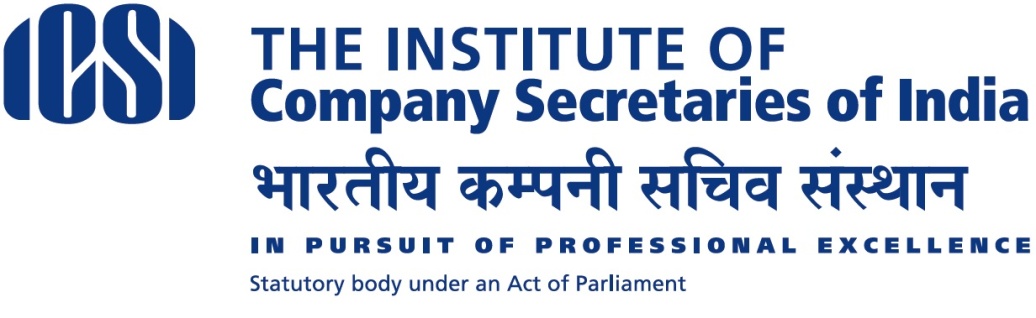 DECLARATION OF STUDENT REGSITERED FOR CS COURSE(To be filled by the Student in his/ her own handwriting and submitted the ICSI Counsellor)Name of the Student:Father / Mother Name:Contact Number:Email Id:Course in which registered:CS Foundation Programme / CS Executive Programme Registration No.:Counseling by (Name of the Counsellor): I declare that the information on CS Course and profession has been provided by ____________ (Name of the Counsellor).  He has motivated me to join the CS Course.Place:Date:											Signature